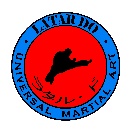 WORLD ORGANIZATION LATAR DO Universal Martial ArtСудействоСудьи1.1Судейская бригада:1 Рефери и 2 или 4 боковых судей.1.2 Форма одежды судейТёмные брюки и светлая футболка со знаками "Латар До"Спортивные тапочки2. Форма одежды и защитные средства бойцовСветлое кимоно, перчатки без пальцев (для детей и юношей закрытые перчатки), закрытый шлем, защита паха, защита голеней.3.Место поединкаБой проводится на татамиРазмер татами: 10х10(м),Площадка боя: 8х8(м)4. Время поединков.-Соревнования по боям„Латар До“ проходят по правилам фулл- и семиконтакта.-Основной поединок длится до 3х минут и 3х раундов. Организатор может определять это в соостветствии с уровнем бойцов и соревнований.5.Оценки и решения судей.(Фуллконтакт)Халф-Вин (Half-win)-После атаки, противник не в состоянии вести поединок, находясь в состоянии нокдауна до 2 секунд-В случае, когда противник получает оценку «фаул 3».Фулл-Вин (Full-win»:-После получения удара, повлекшего состояние нокаута или нокдауна, спортсмен не в состоянии продолжать поединок более 3 секунд.-Болевой или удушающий прием, кроме запрещенных, приведший к сдаче (путем похлопывания  ладонью руки или ступней ноги по оппоненту или по площадке, а так же произнесенем слова «stop», сигнал о сдаче)-Отказ секунданта от продолжения поединка его спортсменом.-Отказ самого спортсмена от продолжения поединка ( при этом спортсмен должен  поднять вверх  руку).-В случае, когда противник получает оценку «фаул 4-аут».6.Предупреждения«фаул ». «фаул 1». «фаул 2». «фаул 3». «фаул 4-аут».7.Нарушения-aутсайт (выход за площадку)-избегание борьбы-запрещённая техника-неэтичное поведение-разговоры на татами8.Запрещённая техника-удушающиe и болевые приемы  шеи со стороны головы.-болевые приёмы коленного сустава против изгиба.-удары в пах, затылок и в область спины, коленных суставов и шеи.-удары ногами и коленями co стойки по сопернику, находящемуся в положении партера или при касании поверхности площадки 3 и более частями тела (за исключением, при провeдeнии борцовскoго приемa).-захваты за шлем-броски с умышленным бросанием на голову или падением на соперника.9.Разрешенные действия.9.1 Ударная техника в стойке.-Разрешена вся ударная техника руками, ногами, коленями, локтями и головой во все части тела , кроме запрещенных.-Удары разрешено наносить также и  в захвате (кроме захватов за шлем) до 5 секунд.9.2 Броски.-Разрешены все виды бросковой техники, за исключением запрещенной.9.3 Техника борьбы в партере. (от 5 до 30 секунд)-Разрешены все виды удущающих и болевых приемов, ударная течника за исключением запрещенных.10 СЕМИКОНТАКТ10.1 OценкиПо правилам семиконтакта существуют следующие оценки:«Half-win», «Full-win». Присуждаются анологично фуллконтакту. Для семиконтакта Существуют дополнително пункты: от 1 до 12.-6 пунктов равны «Half-win»,  -12 пунктов равны «Full-win».Удар рукой в голову: до 1 пункта.Серия ударов (2 и более) рукой в голву: до 2 пунктов.Серия ударов (2 и более) рукой в корпус: до 1 пунктa.	Удар ногой в голову до 2 пуктов.Удар ногой в корпус или бедра до 1 пункта.Комбинация: удары ногой и рукой в голову до 3 пунктов.Комбинация: удары ногой и рукой в корпус до 2 пунктов.Бросок (подсечка)  до 3 пунктов.10.2 В ПАРТЕРЕ-Разрещены только удары руками -Разрещены болевые и удущающие приёмы в партере за исключением запрещенных.11.Приоритеты техник при вынесении решения судьями.В случае если нет  разницы в оценках у обоих спортсменов, учитывается следуюшее:ударная техникa в стойке.бросковая техникa в стойке.борьбa и активность в партере.Активнocть.Кондиция бойцаДух 12.Определение победителя До oкончании основного времени:-при получении оценки "Full-win"-eсли разница в 8 пунктов- в случае невозможности продолжать поединок после травмы или по рещению врача.-при получении 2 оценок "Half-win"По oкончании основного времени:при наличии оценки "Half-win"-(в семиконтакт при наличии пункта)-по мнению судей Примечание: Дальнейшие изменения и дополнения к правилам не исключены.